FOURNITURES POUR L’ANNEE SCOLAIRE 2020 / 2021   – CE1	* 1 carnet de timbres prioritaires (rouge) A METTRE AVEC LE DOSSIER DE RENTREE Dans une trousse marquée au nom de l'enfant : (tout noté au nom de l’enfant)1 feutre VELLEDA ou Woody de chez Stabilo de préférence1 stylo bille bleu , vert, rouge, noir  de type papermate inkjoy  ( pas de stylo effaçable)  1 crayon à papier  HB neuf1 gomme sans PVC et sans emballage de préférence1 taille-crayon avec réservoir en bois ou carton si possible1 double décimètre  (non flexible)1 bâton de colle sans solvant de préférenceDans une petite boite à chaussures : (réserve de l'enfant)  1 brosse pour effacer l’ardoise tawashi ou vieux chiffon 1 pochette de 4 gros feutres VELLEDA ou Woody de chez Stabilo de préférence 1 jaune surligneur Jumbo Grip de chez Faber Castell de préférence10 crayons à papier 3 gommes sans PVC et sans emballage de préférence6 gros bâtons de colle (genre UHU)4 stylos bille bleu, 2 stylos bille vert, 2 stylos bille rouge, 2 stylos billes noir (type papermate inkjoy)1 équerre en bois de préférence 1 paire de ciseau sans plastique si possible3 tubes de colle sans solvant de préférence1 grosse pile plate 4,5V type 3R12 1 lot de pinceaux 1 boite de mouchoirs en papier1 stylo plume et 1 boîte de cartouche d’encre pour le stylo plumeDans le cartable avec prénom sur chaque fourniture 1 classeur 4 accroches grand format 1 paquet de 5 intercalaires en grand format (24.5 x 30.5 cm) en carton1 protège-document "lutin"  21x 29,7 avec 80 vues4 chemises à élastiques (bleu, verte, rouge et jaune)1 paquet de papier CANSON couleurs pastel   24x32 160 gr1 ardoise VELLEDA Bic A31 pochette de crayons de couleur1 pochette de feutres à pointe moyenne2 protège-cahiers grand format 21 x 29,7  transparent (maths)1 protège-cahier grand format 24 x 32 transparent (anglais)1 trousse double compartiment1 agenda avec modèle jour-date-mois à respecter impérativement   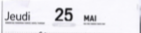 Pour la gymnastique : une tenue de sport et chaussures dans un petit sac à dos avec une gourde ou une petite bouteille d'eau.